Verlof wegens gewichtige omstandigheden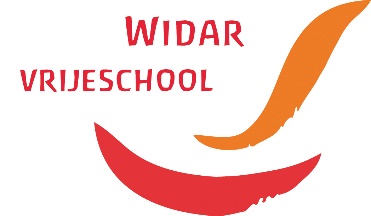 Binnen de Leerplichtwet zijn de regels omtrent extra verlof of vakantie aangescherpt. De wet kent twee soorten verlof:Extra vakantieverlofZie hiervoor het document ‘Vakantieverlof buiten de schoolvakanties”Extra verlof wegens gewichtige omstandigheden:Bij gewichtige omstandigheden is er geen sprake van vakantie. Bij gewichtige omstandigheden moet het gaan om factoren waar u niets aan kunt doen en die zo zwaar wegen dat uw kind niet naar school kan. Een verzoek om extra verlof in geval van gewichtige omstandigheden dient vooraf of binnen 2 dagen na het ontstaan van de verhindering aan de directeur te worden voorgelegd. Wanneer u extra verlof aanvraagt op grond van gewichtige omstandigheden, kan er om bewijs worden gevraagd. Wanneer een beslissing is genomen op uw aanvraag voor extra verlof, dan krijgt u hier schriftelijk bericht van.De term “andere gewichtige omstandigheden” is een redelijk vage term. Hieronder wordt geformuleerd wat onder “andere gewichtige omstandigheden” wordt verstaan.Hierbij worden twee types verlof onderscheiden:1. Tot maximaal 10 schooldagen.2.  Meer dan 10 schooldagen.1. Gewichtige omstandigheden: 10 schooldagen per schooljaar of minder	Dit kunnen plezierige, maar ook minder plezierige omstandigheden zijn. Een verzoek om extra verlof in geval van gewichtige omstandigheden op grond van het gestelde in artikel 14, lid 1 van de Leerplichtwet 1969, voor 10 schooldagen per schooljaar of minder, dient vooraf of binnen 2 dagen na ontstaan van de verhindering aan de directeur van de school te worden voorgelegd en door deze op basis van de wet te worden afgehandeld. Hiervoor gelden de volgende voorwaarden:a.	het voldoen aan een wettelijke verplichting voor zover dit niet buiten de lesuren kan geschieden;b.	verhuizing voor ten hoogste 1 dag;c.	gezinsuitbreiding voor ten hoogste 1 dag;d.	het bijwonen van het huwelijk van bloed- of aanverwanten tot en met de 3e graad voor 1 of ten hoogste 2 dagen, afhankelijk van de vraag of dit huwelijk wordt gesloten in of buiten de woonplaats van belanghebbende;e.	bij ernstige ziekte van ouders of bloed- of hun partners tot en met de 3e graad, duur in overleg met de directeur op school;f.	bij overlijden, begrafenis/crematie van: 		- bloed- of aanverwanten in de 1e graad voor ten hoogste 4 dagen;		- bloed- of aanverwanten in de 2e graad voor ten hoogste 2 dagen;		- bloed- of aanverwanten in de 3e of 4e graad voor ten hoogste 1 dag; g.	bij 25-, 40- en 50-jarige ambtsjubileum en het 12½-, 25-, 40-, 50- of 60-jarig huwelijksjubileum van ouders of grootouders voor 1 dag.1e graad: wanneer het gaat om ouders2e graad: wanneer het gaat om broers, zussen of grootouders	3e graad: wanneer het gaat om ooms, tantes, neven, nichten of overgrootouders		 2. Gewichtige omstandigheden: meer dan 10 schooldagen per schooljaar 	Indien er meer dan 10 schooldagen per schooljaar verlof wordt aangevraagd wegens de onder 1. vermelde omstandigheden, dan dienen de meerdere dagen via de directeur van de school bij de leerplichtambtenaar van de woongemeente te worden aangevraagd.Daarnaast is in artikel 13 opgenomen, dat door de ouders/verzorgers/voogden slechts een beroep op vrijstelling wegens vervulling van plichten voortvloeiend uit de aangehangen godsdienst of levensovertuiging kan worden gedaan, indien daarvoor uiterlijk 2 dagen vooraf aan de directeur van de school schriftelijk mededeling is gedaan.Geen gewichtige omstandighedenEr kunnen soms belangrijke gebeurtenissen zijn, die echter niet gewichtig genoeg zijn om uw kind voor thuis te houden. Deze omstandigheden kunnen daarom niet worden aangemerkt als bijzondere reden.De volgende situaties zijn géén andere gewichtige omstandigheden: tandartsbezoekfamiliebezoek in het buitenlandvakantie in een goedkopere periode of in verband met een speciale aanbiedingextra vakantie wegens wintersportextra lang weekendvakantie onder schooltijd bij gebrek aan andere boekingsmogelijkhedeneen uitnodiging van familie/vrienden om buiten normale schoolvakantie op vakantie te gaaneerder vertrek of later terugkeer in verband met de verkeersdrukte verlof voor een kind, omdat andere kinderen uit het gezin al of nog vrij zijnverjaardagen van familie of vriendendeelname van leerlingen aan evenementenbezoeken van festiviteiten zoals een bijzondere markt, een festival of carnavaleen langdurig bezoek aan de familie in het land van herkomstBezwaarWanneer de directeur van de school of de leerplichtambtenaar van mening is dat er van extra verlof geen sprake is en u houdt uw kind toch thuis, dan wordt er een proces-verbaal opgemaakt en kunt u een geldboete verwachten. Wanneer u het niet eens bent met de beslissing, dan maakt u altijd eerst bezwaar bij degene die het besluit heeft genomen. Als u dit bezwaar wilt maken, dan moet u dit doen binnen zes weken nadat het besluit aan u bekend is gemaakt. Als u het daarna nog niet eens bent met de beslissing dan kunt u hierover in beroep gaan bij de arrondissementsrechtbank in Groningen. Aan zo’n juridische procedure zijn kosten verbonden.